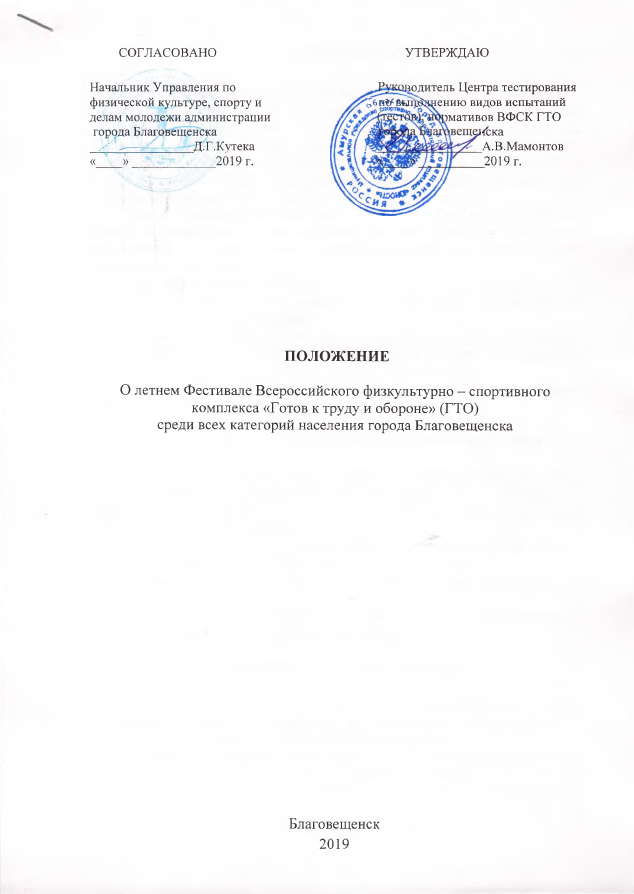 ОБЩИЕ ПОЛОЖЕНИЯЛетний фестиваль Всероссийского физкультурно-спортивного комплекса «Готов к труду и обороне» (ГТО) среди всех категорий населения в 2019 году (далее - Фестиваль) проводится в соответствии с п. 42 плана мероприятий по поэтапному внедрению Всероссийского физкультурно-спортивного комплекса «Готов к труду и обороне» (ГТО) (далее – комплекс ГТО), утверждённого распоряжением Правительства Российской Федерации от 25 августа 2017 г. № 1813 -р.Целью проведения Фестиваля является укрепление здоровья граждан, гармоничное и всестороннее развитие личности, воспитание патриотизма и обеспечение преемственности в осуществлении физического воспитания населения.Задачами Фестиваля являются:- увеличение числа граждан, систематически занимающихся физической культурой и спортом;- формирование у населения осознанных потребностей в систематических занятиях физической культурой и спортом, физическом самосовершенствовании и ведении здорового образа жизни;-    повышение общего уровня знаний населения о средствах, методах и формах организации самостоятельных занятий.МЕСТО И СРОКИ ПРОВЕДЕНИЯ ФЕСТИВАЛЯ17 мая 2019 г.  в 10.00 час. – открытие I (муниципального) этапа летнего Фестиваля Всероссийского физкультурно – спортивного комплекса «Готов к труду и обороне» (ГТО) среди всех категорий населения города Благовещенска.Место проведения – Муниципальное учреждение спортивно – оздоровительный комплекс «Юность», ул. Краснофлотская, 6.19 мая 2019 г. С 15.15 час. до 16.45 час. -  приём нормативов по плаванию на 50 м.Место проведения –МАОУ ДО «ДЮСШ №1 г.Благовещенска» (бассейн «Надежда»), ул. Краснофлотская, 105.ОРГАНИЗАТОРЫ ФЕСТИВАЛЯОбщее руководство проведением I (муниципального) этапа Фестиваля осуществляет Управление по физической культуре, спорту и делам молодежи администрации города Благовещенска. Непосредственное проведение возлагается на Центр тестирования по выполнению испытаний (тестов), нормативов ВФСК ГТО города Благовещенска и главную судейскую коллегию, утвержденную постановлением администрации города Благовещенска № 583 от 29.02.2016 года (с изм. и доп. № 464 от 19.02.2018).Формирование состава судейских бригад утверждается приказом Центра тестирования по выполнению видов испытаний (тестов), нормативов ВФСК ГТО г. Благовещенска.Методическое обеспечение Фестиваля возложено на Центр тестирования по выполнению видов испытаний (тестов), нормативов ВФСК ГТО г. Благовещенска.ТРЕБОВАНИЯ К УЧАСТНИКАМ И УСЛОВИЯ ИХ ДОПУСКАК участию в Фестивале на I (муниципальном) этапе допускаются граждане от 11 до 70 лет и старше, относящиеся кIII-XIвозрастным ступеням комплекса ГТО соответственно.В I этапе Фестиваля могут принимать участие как отдельные граждане, подавшие заявку установленной формы (Приложение №1), так и команды, подавшие коллективную заявку установленной формы (Приложение № 2). Состав команд на I этапе Фестиваля рекомендуется формировать не менее чем из 8 участников независимо от пола.К участию в Фестивале на I (муниципальном) этапе допускаются участники основной медицинской группы при наличии допуска врача, заявки от организации (или индивидуальной заявки) и, при необходимости (для лиц, не достигших совершеннолетия), согласия одного из родителей (законного представителя) и договора (оригинала) страхования (или отказ от страхования) (Приложение 3).К участию во II этапе Фестиваля допускаются граждане от 11 до 39 лет (III – VII ступени), победители (призеры) I (муниципального) этапа Фестиваля в личном зачете. Количественный и возрастной состав сборной команды муниципального образования для участия во II (региональном) этапе – не более 10 участников (от каждой возрастной ступени по 2 человека: 1 мальчик/юноша/мужчина + 1 девочка/ девушка/женщина), относящихся к III – VII ступеням комплекса ГТО.Также, обязательным условием для допуска к участию в Фестивале на I (муниципальном) этапе является наличие уникального идентификационного номера, состоящего из 11 цифр (УИН, ID – номер), который автоматически присваивается после регистрации на сайте gto.ru.Возраст участников соревнований в соответствии со ступенью комплекса ГТО определяется на дату завершения соревнований муниципального этапа Фестиваля ГТО.К плаванию допускаются только те участники, которые имеют при себе личный инвентарь для прохождения испытаний (шапочка, купальный костюм (девочки допускаются в закрытом купальнике, юноши – плавательные плавки), очки (при необходимости), сменная обувь (для входа в плавательный бассейн, сланцы)) при наличии согласия родителей (законных представителей) на приём нормативов по плаванию. (Приложение 4).До начала прохождения тестирования необходимо пройти медицинский осмотр на территории бассейна «Надежда».Перед прохождением тестирования рекомендуется внимательно ознакомиться с правилами выполнения нормативов (тестов) комплекса ГТО.ПРОГРАММА ФЕСТИВАЛЯПрограмма I этапа Фестиваля включает: спортивную программу и может включать культурную и образовательную программы.Спортивная программа Фестиваля состоит из тестов III–XI возрастных ступеней комплекса ГТО и формируется в соответствии с методическими рекомендациями по организации физкультурных и спортивных мероприятий Всероссийского физкультурно-спортивного комплекса «Готов к труду и обороне»(ГТО), утвержденными приказом Министерства спорта Российской Федерации от 21 сентября 2018 г. № 814.Культурная и образовательная программы Фестиваля определяются проводящей организацией и может дополнять спортивную программу по усмотрению организаторов.В ходе подготовки и проведения соревнованийвозможны изменения.Условия проведения соревнований:Тестирование проводится в соответствии с методическими рекомендациями по организации и выполнению нормативов испытаний (тестов) Всероссийского физкультурно – спортивного комплекса «Готов к труду и обороне» (ГТО) от 01.02.2018 года.Бег на 60 метровБег проводится по дорожкам стадиона или на любой ровной площадке с твёрдым покрытием. Дорожки размечаются белой краской, ширина линий разметки 5 см, ширина дорожек 1,22±0,1 м.Уклон дорожки в направлении бега не должен превышать 1:1000. Результат фиксируется с точностью до 0,1 с.Бег на 60 м выполняется с низкого или высокого старта, по отдельным дорожкам.По команде «На старт!» участник должен подойти к линии старта изанять позицию за линией строго на своей дорожке. Спортсмен не должен касаться руками или ногами линии старта или земли за ней.При команде «Внимание!» участник должен зафиксировать окончательную стартовую (неподвижную) позицию. После выстрела стартера из пистолета или команды «Марш!» он начинает движение. Участники стартуют по 2 - 4 человека.Ошибки, в результате которых испытание, не засчитывается:- неготовность участника к старту через 2 минуты после вызова стартера;- участник во время бега переходит со своей дорожки, создавая помехи другому тестируемому;- старт участника раньше команды стартера «Марш!» или выстрела (фальстарт).Бег на 1500 м, 2000 м,  3000 мБег на выносливость проводится по беговой дорожке стадиона или любой ровной местности. Испытание (тест) выполняется из положения высокого старта. Группа участников выстраивается за 3 метра до стартовой линии. Помощник стартера называет участника, тот называет свой номер.По команде «На старт!» участники занимают свои места перед линией старта. После выстрела стартера из пистолета или команды «Марш!» они начинают движение.При беге участникам запрещается наступать на линию бровки с левой стороны, что приведет к сокращению дистанции.Результат фиксируется хронометром в минутах и секундах с точностью до 0,1 с.Предпочтительно трасса должна иметь кольцевую форму с кругами по 500 метров, что позволит видеть всех участников и вовремя оказать медицинскую помощь. Максимальное количество участников в одном забеге на дистанцию 1000 – 2000 м. не более 15 человек, 3000 м. – не более 20 человек.Рывок гириТестирование проводятся на помосте или любой ровной площадке размером 2x2 м. Участник выполняет испытание в спортивной форме, позволяющей судьям определять выпрямление работающей руки и разгибание ног в тазобедренных и коленных суставах (рекомендуется футболка с коротким рукавом и шорты).Для выполнения испытания используется гиря весом 16 кг. Контрольное время выполнения упражнения - 4 мин. Засчитывается суммарное количество правильно выполненных подъемов гири правой и левой рукой.Техника выполнения испытанияЗа 2 минуты до начала тестирования участник приглашается на помост, при необходимости готовит снаряд и руки для тестирования и встает лицом к судье и принимает гимнастическую стойку (ноги на ширине плеч, стопы параллельны, руки за спиной). За 5 секунд до старта производится обратный отчет времени 5; 4; 3; 2; 1 и подается команда судьи «Старт!». Участник должен, оторвав гирю от помоста, непрерывным движением поднять её вверх до полного выпрямления руки и зафиксировать в верхнем положении не менее чем на 0,5 секунды. При этом работающая рука, ноги и туловище должны быть выпрямлены, движение гири и участника остановлены. После фиксации вверху участник должен, не касаясь гирей туловища, опустить ее вниз (без касания помоста) для выполнения следующего подъема.Рывок гири выполняется в один приём, сначала одной рукой, затем без перерыва другой. Переход к выполнению упражнения другой рукой может быть сделан только один раз. Для смены рук разрешено использовать дополнительные замахи.Участник может начинать испытание с любой руки и переходить к выполнению испытания второй рукой в любое время, отдыхать, держа гирю в верхнем либо нижнем положении не более 5 с.Во время выполнения испытания судья на помосте засчитывает каждый правильно выполненный рывок гири после фиксации не менее чем на 0,5 с.Засчитывается количество правильно выполненных рывков гири правой и левой рукой.Если участник оторвет гирю до команды «Старт!», судья останавливает выполнение командой «Стоп!», после чего гиря устанавливается в первоначальное положение. Для начала тестирования судья вновь подает команду «Старт!». При нарушении правил техники рывка судья на помосте подает команды: «Не считать!».Ошибки, в результате которых испытание не засчитывается:- дожим гири;- касание свободной рукой ног, туловища, гири, работающей руки;- изгиб и скручивание туловища, сгибание в тазобедренном суставе в момент фиксации гири.Испытание прекращается судьей в следующих случаях:- использования каких-либо приспособлений, облегчающих подъем гири, в том числе гимнастические накладки;- использования канифоли для подготовки ладоней;- постановка гири на голову, плечо, грудь, ногу или помост;- выход за пределы помоста;- многократное нарушение правил тестирования (техническую неподготовленность).Метание мяча весом 150 гУчастники III - IVступеней комплекса выполняют метание мяча весом 150 г. на стадионе или любой ровной площадке в сектор для метания копья или коридор шириной 10 м. Длина сектора (коридора) устанавливается в зависимости от подготовленности участников.Метание выполняется с места или прямого разбега способом «из-за спины через плечо». На подготовку и выполнение попытки в метании дается 1 мин.После выполнения попытки судья, при отсутствии нарушения, дает команду - сигнал «Есть!» и поднимает белый флаг или, при нарушении правил, - сигнал «Нет!» и поднимает красный флаг.Участник выполняет три попытки. Результаты всех удачных попыток измеряются и записываются в протокол тестирования установленной формы. Неудачные попытки измерению не подлежат. В зачет идет лучший результат. Измерение производится от линии метания до места приземления мяча.Ошибки, в результате которых испытание не засчитывается:- касание любой частью тела линий разметки (линия метания, боковые линии дорожки, ограничивающих зону разбега) или земли за зоной разбега;- мяч не попал в сектор;- попытка выполнена без команды спортивного судьи;- просрочено время, отведенное на попытку.Метание спортивного снаряда весом 500, 700 гУчастники V-VIIступеней комплекса выполняют метание спортивного снаряда весом 500 г и 700 г на стадионе или любой ровной площадке в сектор для метания копья или коридор шириной 10 м. Длина сектора (коридора) устанавливается в зависимости от уровня физической подготовленности участников.Метание выполняется с места или прямого разбега способом «из-за спины через плечо». Запрещено метать снаряд с поворотом. На подготовку и выполнение попытки в метании дается 1 мин.После выполнения попытки судья, при отсутствии нарушения, дает команду - сигнал «Есть!» и поднимает белый флаг или, при нарушении правил, - сигнал «Нет!» и поднимает красный флаг.Участник выполняет три попытки. В зачет идет лучший результат. Измерение производится от линии метания до места приземления спортивного снаряда.Ошибки, в результате которых испытание не засчитывается:- касание любой частью тела линий разметки (линия метания, боковые линии дорожки, ограничивающих зону разбега) или земли за зоной разбега;- снаряд не попал в сектор;- попытка выполнена без команды спортивного судьи;- просрочено время, выделенное на попытку.Поднимание туловища из положения лежа на спине.Поднимание туловища из положения, лежа на спине выполняется из исходного положения: лежа на спине, на гимнастическом мате, руки за головой «в замок», лопатки касаются мата, ноги согнуты в коленях под прямым углом, ступни прижаты партнером к полу.Участник выполняет максимальное количество подниманий туловища за 1 мин, касаясь локтями бедер (коленей), с последующим возвратом в исходное положение. Засчитывается количество правильно выполненныхподниманий туловища. Для выполнения испытания (теста) создаются пары, один из партнеров выполняет испытание (тест), другой удерживает его ноги за ступни и голени. Затем участники меняются местами. Ошибки, в результате которых испытание не засчитывается:- отсутствие касания локтями бедер (коленей);- отсутствие касания лопатками мата;- размыкание пальцев «из замка»;- смещение таза (поднимание таза);- изменение прямого угла согнутых ног. Подтягивание из виса на высокой перекладине.  Подтягивание на высокой перекладине выполняется из исходного положения: вис хватом сверху, кисти рук на ширине плеч, руки и ноги прямые, ноги не касаются пола, ступни вместе.Из виса на прямых руках хватом сверху необходимо подтянуться так, чтобы подбородок оказался выше перекладины, опуститься в вис до полного выпрямления рук, зафиксировать это положение в течение 1 с.Испытание выполняется на большее количество раз.Засчитывается количество правильно выполненных подтягиваний, фиксируемых счетом судьи. Ошибки, в результате которых испытание не засчитывается:- нарушение требований к исходному положению (неправильный хват рук, согнутые в локтевых суставах руки и в коленных суставах ноги);-  нарушение техники выполнения испытания;-  подбородок тестируемого ниже уровня грифа перекладины;-  фиксация исходного положения менее 1 с;-  подтягивание осуществляется рывками или махами ног (туловища);-  явно видимое поочередное (неравномерное) сгибание рук.Сгибание и разгибание рук в упоре лежа на полу. Сгибание и разгибание рук в упоре лежа выполняется из исходного положения: упор, лежа на полу, руки на ширине плеч, кисти вперед, локти разведены не более чем на 45 градусов относительно туловища, плечи, туловище и ноги составляют прямую линию. Стопы упираются в пол без опоры.Засчитывается количество правильно выполненных циклов, состоящих из сгибаний и разгибаний рук, фиксируемых счетом судьи.Сгибая руки, необходимо коснуться грудью контактной платформы высотой 5 см, затем, разгибая руки, вернуться в исходное положение и, зафиксировав его на 1 с, продолжить выполнение испытания.Ошибки, в результате которых испытание не засчитывается:- нарушение требований к исходному положению (постановка рук не соответствует исходному положению, отсутствие прямой линии тела между плечами, туловищем и ногами);-   нарушение техники выполнения испытания;-   нарушение прямой линии «плечи – туловище – плечи»;-   отсутствие фиксации на 1 с исходного положения;-   превышение допустимого угла разведения локтей;-   разновременное разгибание рук.Прыжок в длину с места толчком двумя ногами.Прыжок в длину с места толчком двумя ногами выполняется в соответствующем секторе для прыжков. Место отталкивания должно обеспечивать хорошее сцепление с обувью. Участник принимает исходное положение: ноги на ширине плеч, ступни параллельно, носки ног перед линией отталкивания. Одновременным толчком двух ног выполняется прыжок вперед, допускаются махи руками. Измерение производится по перпендикулярной прямой от места отталкивания до ближайшего следа, оставленного любой частью тела участника.Участнику предоставляются три попытки. В зачет идет лучший результат. Участник имеет право:- при подготовке и выполнении прыжка производить маховые движения руками;- использовать полностью время (1 мин), отведенное на подготовку и выполнение прыжка. Ошибки, в результате которых испытание не засчитывается:- заступ за линию отталкивания или касание ее;- отталкивание с предварительного подскока;- поочередное отталкивание ногами;- использование каких-либо отягощений, выбрасываемых во время прыжка;- уход с места приземления назад по направлению прыжка. Наклон вперед из положения, стоя с прямыми ногами на гимнастической скамье. Наклон вперед из положения, стоя с прямыми ногами на гимнастической скамье выполняется из исходного положения: стоя на гимнастической скамье, ноги выпрямлены в коленях, ступни ног расположены параллельно на ширине 10-15 см. Участник выполняет упражнение в спортивной форме, позволяющей судьям определить выпрямление ног в коленях (шорты, леггинсы).При выполнении испытания по команде судьи участник выполняет два предварительных наклоны, скользя пальцами рук по линейке измерения. При третьем наклоне участник максимально сгибается и фиксирует результат в течение 2 с.Величина гибкости измеряется в сантиметрах. Результат выше уровня гимнастической скамьи определяется знаком « - », ниже знаком « + ».Плавание на 50 мИспытание проводится в бассейнах или специально оборудованных местах или водоемах. Допускается стартовать с тумбы, бортика или из воды (на усмотрение испытуемого).Способ плавания – произвольный. Участник касается стенки бассейна или края (границы) специально оборудованного места для плавания какой-либо частью тела при завершении каждого отрезка дистанции и на финише. Ошибки, в результате которых испытание не засчитывается:- ходьба либо касание дна ногами;- использование для продвижения или сохранения плавучести разделителей дорожек или подручных средств. ПОДВЕДЕНИЕ ИТОГОВЛичный зачет по I (муниципальному) этапу Фестиваля определяется раздельно для каждой ступени комплекса ГТО среди мальчиков и девочек, юношей и девушек, мужчин и женщин по наибольшей сумме очков, набранных во всех видах спортивной программы Фестиваля согласно 100-очковой таблице оценки результатов, утвержденных приказом Министерства спорта Российской Федерации № 814 от 21 сентября 2018 года. НАГРАЖДЕНИЕУчастникам, занявшим 1, 2, 3 места в личном первенстве в программе I (муниципального) этапа Фестиваля, вручаются грамоты об участии в Фестивале.Победители с III по VII ступени примут участие во II этапе Летнего фестиваля ВФСК ГТО.УСЛОВИЯ ФИНАНСИРОВАНИЯФинансовое обеспечение I (муниципального) этапа Фестиваля осуществляется за счет средств муниципальной программы "Развитие физической культуры и спорта в городе Благовещенске на 2015 - 2020 годы".Расходы, связанные с предоставлением наградной атрибутики, медицинского обеспечения, оплата питания судейской бригады несет Центр тестирования по выполнению видов испытаний (тестов), нормативов ВФСК ГТО города Благовещенска и Управление по физической культуре, спорту и делам молодежи администрации города Благовещенска.ОБЕСПЕЧЕНИЕ БЕЗОПАСНОСТИ УЧАСТНИКОВ И ЗРИТЕЛЕЙОбеспечение безопасности участников и зрителей осуществляется согласно требованиям Правил обеспечения безопасности при проведении официальных спортивных соревнований, утвержденных постановлением Правительства Российской Федерации от 18 апреля 2014 года № 353, а также требованиям правил по соответствующим видам спорта.Спортивная программа на I (муниципальный) этапе Фестиваля проводится на объекте спорта, включенном в Всероссийский реестр объектов спорта в соответствии с Федеральным законом от 04 декабря 2007 года №329-ФЗ «О физической культуре и спорте в Российской Федерации» (сертификат соответствия от 09 ноября 2018 г. № СДС СБ СС.ОС.0416).Оказание медицинской помощи осуществляется в соответствии с приказом Минздрава России от 01.03.2016 № 134 н «О порядке организации оказания медицинской помощи лицам, занимающимся физической культурой и спортом (в том числе при подготовке и проведении физкультурных мероприятий и спортивных мероприятий), включая порядок медицинского осмотра лиц, желающих пройти спортивную подготовку, заниматься физической культурой и спортом в организациях и (или) выполнить нормативы испытаний (тестов) Всероссийского физкультурно-спортивного комплекса «Готов к труду и обороне» (ГТО)».10. СТРАХОВАНИЕ УЧАСТНИКОВУчастие в I (муниципальном) этапе Фестиваля осуществляется только при наличии договора (оригинала) страхования жизни и здоровья от несчастных случаев, который представляется вместе с заявкой.11. ПОДАЧА ЗАЯВОК НА УЧАСТИЕДля присвоения уникальногоID-номера, позволяющего выполнять нормативы испытаний (тестов) ВФСК ГТО в официальном режиме предварительно нужно зарегистрироваться на сайте gto.ru, без регистрации на сайте gto.ru учёт выполнения нормативов комплекса ГТО будет невозможен.При регистрации на сайте gto.ruв обязательном порядке загружается личная фотография с соотношением сторон 3 х 4 на светлом фоне.Для участия в I (муниципальном) этапе Фестиваля необходимо направить предварительную заявку по установленной форме (Приложение № 1 – индивидуальная заявка,Приложение № 2- коллективная заявка).Состав команды на I (муниципальный) этап Фестиваля необходимо формировать в количестве не более 10 человек.Предварительные заявки принимаются до 30 апреля 2019 года на электронную почту  Центра тестирования ГТО gtotsentrblag@mail.ru либо в оригинальном виде по адресу: МУ СОК «Юность», ул. Краснофлотская, 6; 1 этаж.Оригиналы заявок принимаются до 13 мая 2019 года до 15:00 (включительно) в Центре тестирования ВФСК ГТО по адресу: ул. Краснофлотская, 6.Вместе с заявкой необходимо предоставить следующие документы:- медицинский допуск;- оригинал договора страхования жизни и здоровья от несчастных случаев (или отказ от страховки);- копия документа, удостоверяющего личность (для лиц, не достигших 14 лет – свидетельства о рождении);- согласия родителей (законных представителей) на приём нормативов по плаванию (для лиц, не достигших 14 – летнего возраста).Справки по телефону:8 (4162) 77-26-05.Приложение 1ИНДИВИДУАЛЬНАЯ ЗАЯВКАна прохождение тестирования в рамках фестиваля Всероссийского физкультурно-спортивного комплекса «Готов к труду и обороне» (ГТО)в Центре тестирования по выполнению видов испытаний (тестов), нормативов ВФСК ГТО города Благовещенска (Заполнение заявки печатными буквами)Я,                                                                                                   , паспорт                                           ,			  (ФИО)							(серия       номер)выдан________________________________________________________, зарегистрированный по                              (кем)(когда)     адресу:______________________________________, являюсь законным представителем несовершеннолетнего_________________________________________, ________года рождения,                                                                                         (ФИО)настоящим даю согласие:- на прохождение тестирования в рамках Всероссийского физкультурно-спортивного комплекса «Готов к труду и обороне» (ГТО) моим ребенком _______________________________________________________________________________________(ФИО)- на обработку вЦентре тестирования по адресу: ул. Краснофлотская, 6; МУ СОК «Юность» моих и моего ребенка персональных данных в рамках организации тестирования по видам испытаний Всероссийского физкультурно-спортивного комплекса «Готов к труду и обороне» (ГТО).Я даю согласие на использование моих и моего ребенка персональных данных в целях:- корректного оформления документов, в рамках организации тестирования по видам испытания Всероссийского физкультурно-спортивного комплекса «Готов к труду и обороне» (ГТО);- предоставления информации в государственные органы Российской Федерации в порядке, предусмотренным действующим законодательством.Настоящее согласие предоставляется на осуществление любых действий в отношении моих и моего ребенка персональных данных, которые необходимы или желаемы для достижения указанных выше целей, включая (без ограничения) сбор, систематизацию, накопление, хранение, уточнение (обновление, изменение), использование, распространение (в том числе передачу третьим лицам), обезличивание, блокирование, трансграничную передачу персональных данных, а также осуществление любых иных действий с моими и моего ребенка персональными данными, предусмотренных действующим законодательством Российской Федерации.Я подтверждаю, что, давая такое Согласие, я действую по своей воле и в интересах своего ребенка.Дата:_______________      		Подпись______________________________ /________________________/	расшифровкаПриложение 2Коллективная заявка на участие в летнем фестивале комплекса «Готов к труду и обороне» (ГТО)среди всех категорий населения города Благовещенска	с «___» __________ 2019 г. по «____» _________2019 г.	от команды ___________________________________________________________________________________(полное название учреждения)Всего допущено: ________________________________                                                                                                                       Врач: ___________________________/__________________________/                                                                                                                                                                                                          М.П.Представитель команды: _________________________/___________________/      Руководитель учреждения: ________________/______________________/                        М.П.Приложение 3Руководителю Центра тестирования по выполнению видов испытаний (тестов), нормативов  ВФСК ГТО г.БлаговещенскаА.В.Мамонтову ФИО учащегося______________________Заявление.              Прошу Вас допустить меня, _____________________________________________________________ (ФИО полностью), учащ(уюся)егося_________________________________________ (№ учебного заведения), _______________ класса к сдаче испытаний комплекса ГТО. С правилами сдачи норм ГТО и Техникой Безопасности выполнения контрольных упражнений ознакомлен(а). __________дата ________________подпись учащегося. Согласие родителей: я, __________________________________________________ (ФИО одного и родителей полностью), даю своё согласие на сдачу норм ГТО моим сыном (моей дочерью), без полиса страхования граждан от несчастного случая______________________________________________________(ФИО ребёнка). При наступлении страхового случая ответственность беру на себя.________________дата __________________подпись родителя. _______________________________________________________________(ФИО родителя) К сдаче норм ГТО допускаются учащиеся, ознакомившиеся с Техникой Безопасности выполнения норм ГТО. Учащимся при себе необходимо иметь:1. Мед.допуск;2. Заявление от учащегося с согласием и подписью родителей; 3. Паспорт (учащиеся, не имеющие паспорт допускаются на испытания только в присутствии родителей или лиц, их заменяющих);4. Спортивную форму и спортивную обувь в соответствии с погодными условиями. Проводящая организация оставляет за собой право переноса времени и дня проведения тестирования норм ГТО ________________подпись родителя (опекуна)Руководителю Центра тестирования по выполнению видов испытаний (тестов), нормативов  ВФСК ГТО г.БлаговещенскаА.В.МамонтовуФИО____________________Заявление.              Прошу Вас допустить меня, ______________________________________________________ (ФИО полностью), к сдаче испытаний комплекса ГТО. С правилами сдачи норм ГТО и Техникой Безопасности выполнения контрольных упражнений ознакомлен(а). __________дата ________________подпись.Я, __________________________________________________ (ФИО полностью), даю своё согласие на сдачу норм ГТО, без полиса страхования граждан от несчастного случая. При наступлении страхового случая ответственность беру на себя.________________дата __________________подпись. ________________________________________________________________________(ФИО) К сдаче норм ГТО допускаются учащиеся, ознакомившиеся с Техникой Безопасности выполнения норм ГТО. Участнику при себе необходимо иметь:1. Мед. Допуск;2. Заполненную заявку; 3. Паспорт;4. Спортивную форму и спортивную обувь в соответствии с погодными условиями. Проводящая организация оставляет за собой право переноса времени и дня проведения тестирования норм ГТО ________________подписьПриложение 4СОГЛАСИЕ РОДИТЕЛЕЙ (ЗАКОННОГО ПРЕДСТАВИТЕЛЯ) НА ТЕСТИРОВАНИЕ ВФСК «ГТО» ПО ПЛАВАНИЮЯ, _______________________________________________________________(ФИО), проживающий по адресу __________________________________________________ _______________________________________________________________________, Паспорт:  Серия________ №__________________выдан (кем и когда)______________________________________________________являюсь законным представителем: _________________________________________________________________(ФИО), проживающего по адресу _________________________________________________ _______________________________________________________________________, Свидетельство о рождении серия ______________№____________________ выдано (кем и когда):____________________________________________________________ _______________________________________________________________________Настоящим даю свое согласие Центру тестирования г. Благовещенска на проведение тестирования ВФСК «ГТО» по плаванию  моего ребенка, подтверждаю, что он обладает основными навыками плавания. Я подтверждаю, что, давая настоящее согласие, я действую по своей воле и в интересах ребенка, законным представителем которого являюсь.ВремяМероприятиеМесто проведения17 мая 2019 года17 мая 2019 года17 мая 2019 годаДо 9.30 час.Сбор участников Стадион МУ СОК «Юность», Краснофлотская, 6С 9.30 час.до 10.00 час.РегистрацияСтадионМУ СОК «Юность», Краснофлотская, 6С 10.00 час.до 10.20 час.Открытие I этапа летнего ФестиваляВСФК  ГТОСтадион,МУ СОК «Юность», Краснофлотская, 6С 10.30 час.до 17.00 час.Тестирование участников Фестиваля-    бег на 60 м;бег на 1500 м;бег на 2000 м;бег на 3000 м;метание мяча весом 150 г (Дев., Мал.);метание спортивного снаряда: 500 г (Д.; Ж), 700 г. (Ю.; М);прыжок в длину с места толчком двумя ногами;поднимание туловища из положения лежа на спине;наклон вперед из положения стоя с прямыми ногами на гимнастической скамье;сгибание и разгибание рук в упоре лежа на полу (Дев., Д, Ж);подтягивание из виса на высокой перекладине (Мал., Ю, М);рывок гири 16 кг (Ю., М.).СтадионМУ СОК «Юность», Краснофлотская, 619 мая 2019 года19 мая 2019 года19 мая 2019 годаС 15.15 час. до 16.45 час.Приём нормативов по плаванию, 50 мМАОУ ДО «ДЮСШ №1 г.Благовещенска» (бассейн «Надежда»), ул. Краснофлотская, 105.№НаименованиеИнформацияФамилия, Имя, ОтчествоПолID номер-Идентификационный номер участника тестирования в АИС ГТО Дата рожденияДокумент, удостоверяющий личность (паспорт или св-во о рождении)Адрес места жительстваКонтактный телефонАдрес электронной почтыОсновное место учебыСпортивное званиеУровень владения плаваниемПочетное спортивное званиеСпортивный разряд с указанием вида спорта№п\пФИО (полностью)ID-номерПолЧисло, месяц и год рожденияДанные паспорта (до 14 лет св-во о рождении)СтупеньАдрес места жительстваТелефон, электронная почтаСпортивный разряд с указанием вида спорта (при наличии)Виза врача о допуске участника12345678910